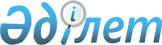 Жеміс-жидек дақылдары мен жүзімнің көпжылдық көшеттерін отырғызу және өсіру (оның ішінде қалпына келтіру) шығындарының құнын субсидиялау қағидаларын бекіту туралы
					
			Күшін жойған
			
			
		
					Қазақстан Республикасы Үкіметінің 2014 жылғы 23 маусымдағы № 695 қаулысы. Күші жойылды - Қазақстан Республикасы Үкіметінің 2015 жылғы 28 тамыздағы № 680 қаулысымен      Ескерту. Күші жойылды - ҚР Үкіметінің 28.08.2015 № 680 қаулысымен (алғашқы ресми жарияланған күнінен кейін күнтізбелік он күн өткен соң қолданысқа енгізіледі).      РҚАО-ның ескертпесі.

      ҚР мемлекеттік басқару деңгейлері арасындағы өкілеттіктердің аражігін ажырату мәселелері бойынша 2014 жылғы 29 қыркүйектегі № 239-V ҚРЗ Заңына сәйкес ҚР Ауыл шаруашылығы министрінің м.а. 2015 жылғы 27 ақпандағы № 4-1/168 бұйрығын қараңыз.      «Агроөнеркәсіптік кешенді және ауылдық аумақтарды дамытуды мемлекеттік реттеу туралы» 2005 жылғы 8 шілдедегі Қазақстан Республикасының Заңы 5-бабының 10) тармақшасына сәйкес Қазақстан Республикасының Үкіметі ҚАУЛЫ ЕТЕДІ:



      1. Қоса беріліп отырған Жеміс-жидек дақылдары мен жүзімнің көпжылдық көшеттерін отырғызу және өсіру (оның ішінде қалпына келтіру) шығындарының құнын субсидиялау қағидалары бекітілсін.



      2. Осы қаулы алғашқы ресми жарияланған күнінен кейін күнтізбелік он күн өткен соң қолданысқа енгізіледі.      Қазақстан Республикасының

      Премьер-Министрі                                     К. Мәсімов

Қазақстан Республикасы 

Үкіметінің        

2014 жылғы 23 маусымдағы

№ 695 қаулысымен   

бекітілген        

Жеміс-жидек дақылдары мен жүзімнің көпжылдық көшеттерін

отырғызу және өсіру (оның ішінде қалпына келтіру) шығындарының

құнын субсидиялау қағидалары 

1. Жалпы ережелер

      1. Осы Жеміс-жидек дақылдары мен жүзімнің көпжылдық көшеттерін отырғызу және өсіру (оның ішінде қалпына келтіру) шығындарының құнын субсидиялау қағидалары (бұдан әрі - Қағидалар) тиісті қаржы жылына арналған жергілікті бюджетте көзделген қаражат есебінен және оның шегінде жеміс-жидек дақылдары мен жүзімнің көпжылдық көшеттерін отырғызу және өсіру (оның ішінде қалпына келтіру) шығындарының құнын ішінара (40 %-ға дейін) өтеуге арналған субсидиялар (бұдан әрі - бюджеттік субсидиялар) төлеу тәртібін айқындайды.



      2. Бюджеттік субсидиялар ауыл шаруашылығы тауарын өндірушілерге (бұдан әрі - АШТӨ) осы Қағидаларда белгіленген тәртіпке сәйкес бөлінеді.



      3. Қаржыландыру заңнамада белгіленген тәртіппен облыстың жергілікті атқарушы органының шешімі негізінде облыстың тиісті жылға арналған бюджетінде көзделген қаражат шегінде жүзеге асырылады.



      4. Бюджеттік субсидиялар алуға арналған АШТӨ тізімін айқындау үшін әрбір ауданда (облыстық маңызы бар қалада) аудан (облыстық маңызы бар қала) әкімінің шешімімен құрамында аудан (облыстық маңызы бар қала) әкімдігінің, оның ішінде ауданның (облыстық маңызы бар қаланың) ауыл шаруашылығы және жер қатынастары бөлімдерінің, агроөнеркәсіптік кешенді дамыту саласындағы уәкілетті органның аумақтық инспекциясының, тиісті ауылдық округ әкімінің, қоғамдық және ғылыми ұйымдардың өкілдері бар ведомствоаралық комиссия (бұдан әрі - ВАК) құрылады.



      5. Ауданның (облыстық маңызы бар қаланың) ауыл шаруашылығы бөлімі (бұдан әрі - бөлім) ВАК-тың жұмыс органы болып табылады.



      6. Бөлім өтінімдерді қабылдаудың басталуы және аяқталуы туралы хабарландыруды, ВАК-тың жұмыс тәртібін және басқа да қажетті мәліметтерді аудан (облыстық маңызы бар қала) әкімдігінің интернет-ресурсында және ресми баспасөз басылымдарында орналастырады.



      7. Облыстың ауыл шаруашылығы басқармасы (бұдан әрі - басқарма) жеміс-жидек дақылдары мен жүзімнің көпжылдық көшеттерін отырғызу және өсіру шығындарының құнын субсидиялау жөніндегі облыстың ай сайынғы жеке қаржыландыру жоспары бекітілгеннен кейін үш жұмыс күні ішінде оны облыс әкімдігінің интернет-ресурсында орналастырады.



      8. Облыстың жергілікті атқарушы органының шешімімен агроөнеркәсіптік кешенді дамыту саласындағы уәкілетті органмен (бұдан әрі - уәкілетті орган) келісім бойынша жеміс-жидек дақылдары мен жүзімнің көпжылдық көшеттерін отырғызу және өсіру шығындарының құнын ішінара өтеуге арналған бюджеттік субсидиялардың нормалары белгіленеді.



      9. Бюджеттік субсидиялар үдемелі бақтарды инвестициялық субсидиялау бағдарламасына қатысатын АШТӨ-ге берілмейді. 

2. Бюджеттік субсидияларды төлеу шарттары

      10. Бюджеттік субсидиялар мыналарға арналған шығындардың құнын ішінара (40 %-ға дейін) өтеуге арналады:

      1) алдыңғы жылдың күзінде және (немесе) ағымдағы жылдың көктемінде жүргізілген жеміс-жидек дақылдары мен жүзімнің көпжылдық көшеттерін отырғызу және оларды ағымдағы жылы өсіру.

      Бұл ретте жеміс-жидек дақылдары мен жүзімнің көпжылдық көшеттерін отырғызу:

      жеміс дақылдары мен жүзімнің - кемінде 5 гектар алқапта, жидек дақылдарының — кемінде 2 гектар алқапта (пайдалы алқап (нетто) жұмыс жобасында көзделген жол, суару желілерін және желден қорғау жолақтары есепке алынбай есептеледі). Жұмыс жобасын жасау кезінде жеміс-жидек дақылдары мен жүзімнің көпжылдық көшеттерін бір алқап шегінде араластырып отырғызуға жол беріледі;

      тамшылатып суару жүйесін орнатпай, бақты отырғызу мүмкін болатын алманың «Апорт» сортының көпжылдық көшеттерін қоспағанда (бұл ретте бюджеттік субсидиялардың көлемі тамшылатып суару жүйесін орнатуға арналған шығындардың көлеміне шамалас азаяды), өнеркәсіптік үлгідегі тамшылатып суару жүйесін қолдану (сорғы станциясын, гидроциклонды, гидроазықтандырғышты, сүзгіш қондырғыларды, қысым реттегішті, су есептегішті және тамшылатқышы бар құбыржолдар жүйесін қамтитын қажетті жабдықтардың толық жиынтығымен);

      тіреуіш бағаналарды орнату: бірінші отырғызылған жылы - жеміс-жидек дақылдарының көпжылдық көшеттерін аласа бойлы телітушілердің көшеттерімен отырғызған жағдайда, екінші жылы - жүзімнің көпжылдық көшеттерін өсірген жағдайда;

      Қазақстан Республикасында пайдалануға рұқсат берілген Селекциялық жетістіктердің мемлекеттік тізіліміне енгізілген сорттар. Бұл ретте алманың «Апорт» сорттары вирусы жоқ отырғызу материалдарынан дайындалуы және Сиверс алмасының (Malus Sieversii) және Недзвецкий алмасының (Malus Niedzweskiana) биік бойлы телітушілерін пайдалана отырып алынған көшеттермен отырғызылуы тиіс;

      көпжылдық көшеттерді отырғызу жүзеге асырылатын АШТӨ нақты жер учаскесіне бақтарды және (немесе) жидектіктерді және (немесе) жүзімдіктерді отырғызу үшін бекітілген жүмыс жобасына (бұдан әрі - жұмыс жобасы) (бақ отырғызу үшін жарамдылығына топырақты-мелиоративтік ізденістердің: 0,5 метр сайын рельеф қимасын жасай отырып, кемінде 1:2000 масштабта топотүсірудің, кемінде 1:5000 масштабта топырақты-мелиоративтік және топырақты-геологиялық ізденістердің (қажет болған кезде тұзды түсіру) жүргізілгенін растайтын отырғызу сызбасын, сорттық құрамын, жол және суару желісін, орман белдеулерін ұйымдастыруды көрсете отырып, көпжылдық көшеттерді отырғызудың бас жоспарын қамтитын) сәйкес. Алманың «Апорт» сортының көпжылдық көшеттерін отырғызу кезінде жұмыс жобасында АШТӨ учаскесінің теңіз деңгейінен биіктігі көрсетіледі;

      АШТӨ штатында «агрономия» немесе «жеміс-көкөніс өсіру» мамандығы бойынша кемінде бір білікті маманның болуы шартымен жүзеге асырылуы тиіс.

      Алманың «Апорт» сортының көпжылдық көшеттерін отырғызу теңіз деңгейінен кемінде 900 метр биіктікте тау етегі және төмен таулы аймақтар жағдайында жүзеге асырылады;

      2) отырғызылуы республикалық және (немесе) жергілікті бюджеттердің қаражаты есебінен жүзеге асырылған екінші вегетацияның (аласа бойлы телітушілердің көшеттерімен және книп-баум көшеттерімен отырызылғандар үшін), екінші-үшінші вегетацияның (жартылай аласа бойлы телітушілердің көшеттерімен отырғызылғандар үшін), екінші-үшінші-төртінші вегетацияның (республикалық және (немесе) жергілікті бюджеттердің қаражаты есебінен 2010-2012 жылдары дәстүрлі технология бойынша отырығызылғандар үшін), екіншіден бастап жетінші вегетацияны қоса алғанда (алманың «Апорт» сорты бойынша) жеміс-жидек дақылдары мен жүзімнің көпжылдық көшеттерін өсіру (күту).



      11. Бюджеттік субсидия көпжылдық көшеттерді отырғызу схемасы мен сипаттамасына (түріне), жасына, 1 гектардағы көшеттер санына қарай және 1 гектарға ғылыми негізделіп ұсыным берілген шығындардың параметрлеріне сәйкес сараланып белгіленеді.



      12. Бюджеттік субсидияларды төлеу АШТӨ жүргізген жұмыстардың және/немесе сатып алған шығыс материалдарының қорытындысы бойынша АШТӨ олардың әрқайсысы бойынша растайтын құжаттар ұсынғаннан кейін кезең-кезеңмен (тоқсанына бір рет) жүргізіледі.



      13. Егер АШТӨ субсидиялаудың екінші және одан кейінгі кезеңдеріне қатыспайтын жағдайда, Қазақстан Республикасының бюджет заңнамасына сәйкес бюджеттік субсидия толық көлемде міндетті түрде қайтарылуға жатады. 

3. Бюджеттік субсидиялар алу үшін қажетті құжаттардың тізбесі

      14. АШТӨ осы Қағидалардың 10-тармағының 1) тармақшасында көрсетілген бюджеттік субсидияларды алу үшін тиісті жылғы 15 сәуірге дейінгі мерзімде бөлімге осы Қағидаларға 1-қосымшаға сәйкес нысан бойынша бюджеттік субсидиялар алуға өтінім береді. АШТӨ субсидиялаудың екінші және кейінгі кезеңдеріне қатысу үшін бөлімге тоқсан сайын жүргізілген жұмыстарды және (немесе) сатып алынған шығыс материалдарын растайтын құжаттардың көшірмелерін қосымша береді.



      15. Алдыңғы жылдары бюджеттік субсидиялар алған АШТӨ осы Қағидалардың 10-тармағының 2) тармақшасында көрсетілген бюджеттік субсидияларды алу үшін тиісті жылғы 1 мамырға дейінгі мерзімде бөлімге осы Қағидаларға 2-қосымшаға сәйкес нысан бойынша бюджеттік субсидиялар алуға өтінімді және уәкілетті орган бекіткен нысан бойынша алдыңғы жылдары алынған бюджеттік субсидиялардың нысаналы және тиімді пайдаланылғаны туралы есепті береді.

      АШТӨ субсидиялаудың екінші және кейінгі кезеңдерінде қатысу үшін бөлімге тоқсан сайын көшеттерді күту бойынша жүргізілген жұмыстарды және сатып алған шығыс материалдарын растайтын құжаттардың көшірмелерін қосымша береді. 

4. ВАК жұмысының тәртібі

      16. Бөлім тоқсан сайын:

      1) АШТӨ өтінімі немесе жүргізілген жұмыстарды және (немесе) сатып алынған шығыс материалдарын растайтын құжаттар көшірмелері келіп түскен күнінен бастап он жұмыс күні ішінде ұсынылған өтінімдер мен құжаттар көшірмелерінің толықтығын тексереді;

      2) ұсынылған өтінімдердің немесе жүргізілген жұмыстарды және (немесе) сатып алынған шығыс материалдарын растайтын құжаттар көшірмелерінің толықтығын тексеру аяқталғаннан кейін бес жұмыс күні ішінде, бірақ ағымдағы жылдың алдыңғы тоқсанынан кейінгі айдың 1-күнінен кешіктірмей, төртінші тоқсанда - 1 қарашадан кешіктірмей, осы Қағидалардың 10-тармағында көрсетілген бюджеттік субсидиялар алуға АШТӨ тізбесін қалыптастырады және аудан (облыстық маңызы бар қала) әкіміне (бұдан әрі - аудан (облыстық маңызы бар қала) бойынша тізбе) бекітуге жібереді.



      17. Аудан (облыстық маңызы бар қала) әкімі бөлім ұсынған сәттен бастап үш жұмыс күні ішінде аудан (облыстық маңызы бар қала) бойынша тізбені бекітеді. Бөлім аудан (облыстық маңызы бар қала) бойынша бекітілген тізбені бір күн мерзімде басқармаға жібереді.



      18. Басқарма:

      1) келіп түскеннен кейін бес жұмыс күні ішінде аудандар (облыстық маңызы бар қалалар) бойынша тізбелерді қарайды;

      2) осы Қағидаларға 3-қосымшаға сәйкес нысан бойынша облыс бойынша бюджеттік субсидиялар алуға үміткер АШТӨ алдын ала тізбесін жасайды және оны облыс әкіміне бекітуге ұсынады.



      19. ВАК:

      1) ағымдағы жылдың алдыңғы тоқсанынан кейінгі айдың 10-күнінен кешіктірілмейтін, ал төртінші тоқсанда - тиісті жылғы 10 қарашадан кешіктірілмейтін мерзімде жергілікті жерге барып:

      осы Қағидаларға 4-қосымшаға сәйкес нысан бойынша жеміс (жеміс-жидек) дақылдары мен жүзімнің көпжылдық көшеттерін отырғызудың, сондай-ақ жұмыс жобасына сәйкестігі актісін (бұдан әрі - отырғызу актісі);

      осы Қағидаларға 5-қосымшаға сәйкес нысан бойынша жеміс (жеміс-жидек) дақылдары мен жүзімнің көпжылдық көшеттерін тексеру актісін (бұдан әрі - тексеру актісі) жасайды;

      2) тоқсан сайын, ағымдағы жылдың алдыңғы тоқсанынан кейінгі айдың 15-күніне дейінгі, бірақ 15 қарашадан кешіктірілмейтін мерзімде бюджеттік субсидиялар алуға үміткер АШТӨ-нің түпкілікті тізбелерін (бұдан әрі — аудан (облыстық маңызы бар қала) бойынша түпкілікті тізбелер) бөлінген қаражат шегінде қалыптастырады, оларды бөлім өтінімдермен бірге аудан (облыстық маңызы бар қала) әкіміне бекітуге жібереді.



      20. Аудан (облыстық маңызы бар қала) әкімі бөлім ұсынған сәттен бастап үш жұмыс күні ішінде аудан (облыстық маңызы бар қала) бойынша түпкілікті тізбелерді бекітеді. Бөлім бір күн мерзімде аудан (облыстық маңызы бар қала) бойынша бекітілген түпкілікті тізбелерді, өтінімдерді, әрбір АШТӨ бойынша отырғызу актілерін және әрбір АШТӨ бойынша тексеру актілерін басқармаға жібереді. 

5. Бюджеттік субсидиялар төлеу тәртібі

      21. Басқарма бөлім ұсынған АШТӨ өтінімдерін алғаннан кейін оларды он бес жұмыс күні ішінде қарайды.



      22. Басқарма АШТӨ өтінімдерін қарағаннан кейін үш жұмыс күні ішінде:

      1) осы Қағидаларға 6-қосымшаға сәйкес нысан бойынша АШТӨ-нің жеміс-жидек дақылдары мен жүзімнің көпжылдық көшеттерін отырғызуға және өсіруге бюджеттік субсидиялар алу үшін тиісті жылға арналған түпкілікті тізбесін жасайды және оны облыс әкіміне бекітуге ұсынады.

      Бұл ретте, алманың «Апорт» сортының көпжылдық көшеттерін отырғызған АШТӨ өтінімдері басым тәртіппен қаралады және қанағаттандырылады.

      Егер алманың «Апорт» сортының көпжылдық көшеттерін отырғызған АШТӨ өтінімдерін қоспағанда, өтінімдер сомасы бөлінген бюджеттік қаражаттың сомасынан асып кететін болса, онда субсидиялауға жататын алқаптар мәлімделген алқаптардың көлеміне қарай АШТӨ арасында барабар бөлінеді, ал бюджеттік субсидиялар барабар бөлу қорытындылары бойынша алынған алқапқа төленеді;

      2) өтінімдер берген АШТӨ-ге қабылданған шешім туралы жазбаша хабарламаны:

      теріс шешім болған жағдайда - өтінімді қайтару себебін көрсете отырып;

      мәлімделген алқаптарды барабар бөлген жағдайда - отырғызылғаннан кейін субсидиялауға жататын алаңның көлемін көрсете отырып жібереді;

      3) АШТӨ ұсынған растаушы құжаттардың негізінде осы Қағидаларға 7-қосымшаға сәйкес нысан бойынша жеміс-жидек дақылдары мен жүзімнің көпжылдық көшеттерін отырғызуды және өсіруді қамтамасыз етуге бюджеттік субсидиялар төлеу үшін тиісті жылға арналған ведомості қалыптастырады.



      23. Алдыңғы жылдары бюджеттік қаражат есебінен отырғызылған көпжылдық көшеттерін сақтамаған және оларды меншікті қаражатының есебінен қалпына келтірген АШТӨ-ге бюджеттік субсидиялар нақты сақталып қалған көпжылдық көшеттердің алқабына ғана (көпжылдық көшеттерді өздері қалпына келтірген алқаптарды есепке алмағанда) беріледі.



      24. Басқарма облыс бойынша бюджеттік субсидиялар алуға АШТӨ түпкілікті тізбесін облыс әкімі бекіткеннен кейін үш жұмыс күні ішінде аумақтық қазынашылық бөлімшесіне төлем шоттарының тізілімі мен төлем шоттарын екі данада ұсынады.



      25. Уәкілетті орган жергілікті атқарушы орган мен АШТӨ арасындағы бюджеттік субсидияларды төлеу мен пайдалану жөніндегі келісім нысанын бұйрықпен бекітеді.



      26. Бюджеттік субсидиялар алған АШТӨ тиісті жылғы 5 желтоқсанға дейінгі мерзімде ауданның (облыстық маңызы бар қаланың) ауыл шаруашылығы бөліміне уәкілетті орган бекіткен нысан бойынша алынған бюджеттік субсидиялардың мақсатты және тиімді пайдаланылуы туралы есеп береді.



      27. Басқарма тиісті жылғы 25 желтоқсанға дейінгі мерзімде уәкілетті органға бюджеттік субсидиялар алушыларды, алқаптарды, дақылдарды, сорттарды, нормативтерді, шығындар түрлерін және жалпы төленген бюджеттік субсидиялар сомасын көрсете отырып, бюджеттік субсидияларды пайдалану туралы жиынтық ақпаратты ұсынады.

Жеміс-жидек дақылдары мен   

жүзімнің көпжылдық       

көшеттерін отырғызу және өсіру

(оның ішінде қалпына келтіру)

шығындарының құнын       

субсидиялау қағидаларға    

1-қосымша            ___________________ ауданының

(облыстық маңызы бар қаланың)

ведомствоаралық комиссиясына 

Алдыңғы жылдың күзінде және (немесе) ағымдағы жылдың көктемінде

жүргізілген жеміс-жидек дақылдары мен жүзімнің көпжылдық

көшеттерін отырғызуға және оларды ағымдағы жылы өсіруге

арналған бюджеттік субсидиялар алуға өтінім_____________________________________________________________________

               (ауыл шаруашылығы тауарын өндіруші)_____________________________________________ негізінде әрекет ететін

           (құрылтай құжатының атауы)________________________________________________ атынан бірінші басшы

(тегі, аты, әкесінің аты (жеке басын куәландыратын

           құжатта бар болса))осымен 20 __ жылғы күзде және/немесе 20 __ жылғы көктемде жүргізілген

жеміс-жидек дақылдарының/жүзімнің (қажеттісінің астын сызу керек)

көпжылдық көшеттерін 20 __ жылы _______ гектар алқапқа отырғызуға

және оларды өсіруге арналған бюджеттік субсидиялар бөлу туралы өтініш

білдіреді.      Ескертпе:

      *«Қазақстан Республикасының кейбір заңнамалық актілеріне заңды

тұлғаларды мемлекеттік тіркеу және филиалдар мен өкілдіктерді есептік

тіркеу мәселелері бойынша өзгерістер мен толықтырулар енгізу туралы»

2012 жылғы 24 желтоқсандағы Қазақстан Республикасының Заңы қолданысқа

енгізілгенге дейін берілген заңды тұлғаны (филиалды, өкілдікті)

мемлекеттік (есептік) тіркеу (қайта тіркеу) туралы куәлік заңды

тұлғаның қызметі тоқтатылғанға дейін жарамды болып табылады.      Ұсынылған ақпараттың шынайылығын растаймын және шынайы емес

мәліметтерді ұсынғаным үшін Қазақстан Республикасының заңнамасына

сәйкес жауап беретінім туралы хабардармын.      Басшы _______________  ________________________________________

               (қолы)        (тегі, аты, әкесінің аты (жеке басын

                              куәландыратын құжатта бар болса))      МО

      20 __ жылғы «___» ______________      Өтінім 20__ жылғы «___» _____________ қарауға алынды_____________________________________________________________________

(қолы) (өтінішті қабылдап алған жауапты адамның тегі, аты, әкесінің

      аты (жеке басын куәландыратын құжатта бар болса))

Жеміс-жидек дақылдары мен   

жүзімнің көпжылдық       

көшеттерін отырғызу және өсіру

(оның ішінде қалпына келтіру)

шығындарының құнын       

субсидиялау қағидаларға    

2-қосымша             

Жеміс-жидек дақылдары мен жүзімнің көпжылдық көшеттерін

өсіруге (күтуге) арналған бюджеттік субсидиялар алуға

өтінім_____________________________________________________________________

            (ауыл шаруашылығы тауарын өндіруші)

_____________________________________________ негізінде әрекет ететін

           (құрылтай құжатының атауы)

________________________________________________ атынан бірінші басшы

(тегі, аты, әкесінің аты (жеке басын куәландыратын

            құжатта бар болса))

________ га алқапта 20__ жылғы күзде және немесе 20 __ жылғы көктемде

отырғызылған «___» өсу жылындағы жеміс дақылдарының/жүзімнің

(қажеттісінің астын сызу керек) көпжылдық көшеттерін өсіруге (күтуге)

арналған бюджеттік субсидиялар бөлу туралы өтініш білдіреді.      Ұсынылған ақпараттың шынайылығын растаймын және шынайы емес

мәліметтерді ұсынғаным үшін Қазақстан Республикасының заңнамасына

сәйкес жауап беретінім туралы хабардармын.      Басшы _______________  ________________________________________

                  (қолы)     (тегі, аты, әкесінің аты (жеке басын

                              куәландыратын құжатта бар болса))      МО

      20__ жылғы «___» ______________      Өтінім 20__ жылғы «___» _____________ қарауға алынды_____________________________________________________________________

(қолы) (өтінішті қабылдап алған жауапты адамның тегі, аты, әкесінің

      аты (жеке басын куәландыратын құжатта бар болса))

Жеміс-жидек дақылдары мен   

жүзімнің көпжылдық       

көшеттерін отырғызу және өсіру

(оның ішінде қалпына келтіру)

шығындарының құнын       

субсидиялау қағидаларға    

3-қосымша            «Бекітемін»

____________________ облысының әкімі

____________________________________

(тегі, аты, әкесінің аты (жеке басын

куәландыратын құжатта бар болса),

қолы, мөрі)         

20__ жылғы «__» _____________ 

Облыс бойынша бюджеттік субсидиялар алуға үміткер ауыл

шаруашылығы тауарын өндірушілердің алдын ала тізбесі____________________________ облысы Ауыл шаруашылығы басқармасының

басшысы ____________________________________________________________

      (тегі, аты, әкесінін аты (жеке басын куәландыратын құжатта бар

                          болса), қолы, мөрі)      20__ жылғы «__» _____________

Жеміс-жидек дақылдары мен   

жүзімнің көпжылдық       

көшеттерін отырғызу және өсіру

(оның ішінде қалпына келтіру)

шығындарының құнын       

субсидиялау қағидаларға    

4-қосымша             

Жеміс (жеміс-жидек) дақылдары мен жүзімнің көпжылдық көшеттерін

отырғызудың, сондай-ақ жұмыс жобасына сәйкестігінің

20 __ жылғы «__» № ______ актісі      Біз төменде қол қойған ________________ облысы ________________

ауданының (облыстық маңызы бар қаланың) ведомствоаралық комиссиясының

(бұдан әрі - комиссия) мүшелері, мынадай құрамда:

комиссия төрағасы ___________________________________________________

____________________________________________________________________,

    (тегі, аты, әкесінің аты (жеке басын куәландыратын құжатта бар

                         болса), лауазымы)комиссия мүшелері:

аудандық (қалалық) ауыл шаруашылығы бөлімінің өкілі _________________

_____________________________________________________________________

  (тегі, аты, әкесінің аты (жеке басын куәландыратын құжатта бар

                        болса), лауазымы)

Қазақстан Республикасы Ауыл шаруашылығы министрлігі Агроөнеркәсіптік

кешендегі мемлекеттік инспекция комитетінің аудандық (қалалық)

аумақтық инспекциясының өкілі _______________________________________

_____________________________________________________________________

   (тегі, аты, әкесінің аты (жеке басын куәландыратын құжатта бар

                    болса), лауазымы)

аудандық (қалалық) жер қатынастары бөлімінің өкілі __________________

____________________________________________________________________,

   (тегі, аты, әкесінің аты (жеке басын куәландыратын құжатта бар

                       болса), лауазымы)

ауылдық округ әкімі _________________________________________________

____________________________________________________________________,

   (тегі, аты, әкесінің аты (жеке басын куәландыратын құжатта бар

                           болса), лауазымы)

ғылыми ұйымның өкілі ________________________________________________

____________________________________________________________________,

   (тегі, аты, әкесінің аты (жеке басын куәландыратын құжатта бар

болса), лауазымы)

қоғамдық ұйымның өкілі ______________________________________________

____________________________________________________________________,

    (тегі, аты, әкесінің аты (жеке басын куәландыратын құжатта бар

                        болса), лауазымы)

басшы _______________________________________________________________

_____________________________________________________________________

            (ауыл шаруашылығы тауарын өндірушінің атауы)______________ гектар алқапта _______________________________________

                                (дақылдың атауы, сорты, егу схемасы)

______________ гектар алқапта _______________________________________

                                (дақылдың атауы, сорты, егу схемасы)

______________ гектар алқапта _______________________________________

                                (дақылдың атауы, сорты, егу схемасы)көпжылдық екпелерді отырғызудың жүзеге асырылғаны туралы осы актіні

жасадық.Отырғызылған бақ/жүзімдік жұмыс жобасына сәйкес келеді/келмейді

                   (қажеттісінің астын сызу керек)Комиссия төрағасы                    ________________________________

                                                 (қолы)

комиссия мүшелері:

аудандық (қалалық)

ауыл шаруашылығы

бөлімінің өкілі                        ______________________________

                                                 (қолы)

Қазақстан Республикасы Ауыл

шаруашылығы министрлігі

Агроөнеркәсіптік кешендегі

мемлекеттік инспекция комитетінің

аудандық (қалалық) аумақтық

инспекциясының өкілі                     ____________________________

                                                  (қолы)

аудандық (қалалық)

жер қатынастары

бөлімінің өкілі                         _____________________________

                                                  (қолы)

ауылдық округ әкімінің өкілі            _____________________________

                                                  (қолы)

ғылыми ұйымның өкілі                     ____________________________

                                                  (қолы)

қоғамдық ұйымның өкілі                   ____________________________

                                                  (қолы)

ауыл шаруашылығы

тауарын өндіруші                         ____________________________

                                                 (қолы, мөрі)

Жеміс-жидек дақылдары мен   

жүзімнің көпжылдық       

көшеттерін отырғызу және өсіру

(оның ішінде қалпына келтіру)

шығындарының құнын       

субсидиялау қағидаларға    

5-қосымша             

Жеміс (жеміс-жидек) дақылдары мен жүзімнің көпжылдық

көшеттерін тексерудің

20__ жылғы «__» ___________ № _______ актісі      Біз төменде қол қойған ________________ облысы ________________

ауданының (облыстық маңызы бар қаланың) ведомствоаралық комиссиясының

(бұдан әрі - комиссия) мүшелері, мынадай құрамда:

комиссия төрағасы ___________________________________________________

____________________________________________________________________,

  (тегі, аты, әкесінің аты (жеке басын куәландыратын құжатта бар

                        болса), лауазымы)

комиссия мүшелері:

аудандық (қалалық) ауыл шаруашылығы бөлімінің өкілі _________________

____________________________________________________________________,

   (тегі, аты, әкесінің аты (жеке басын куәландыратын құжатта бар

                        болса), лауазымы)

Қазақстан Республикасы Ауыл шаруашылығы министрлігі Агроөнеркәсіптік

кешендегі мемлекеттік инспекция комитетінің аудандық (қалалық)

аумақтық инспекциясының өкілі _______________________________________

____________________________________________________________________,

    (тегі, аты, әкесінің аты (жеке басын куәландыратын құжатта бар

                  болса), лауазымы)

аудандық (қалалық) жер қатынастары бөлімінің өкілі___________________

____________________________________________________________________,

    (тегі, аты, әкесінің аты (жеке басын куәландыратын құжатта бар

болса), лауазымы)

ауылдық округ әкімі _________________________________________________

____________________________________________________________________,

    (тегі, аты, әкесінің аты (жеке басын куәландыратын құжатта бар

                          болса), лауазымы)

ғылыми ұйымның өкілі ________________________________________________

____________________________________________________________________,

    (тегі, аты, әкесінің аты (жеке басын куәландыратын құжатта бар

                    болса), лауазымы)

қоғамдық ұйымның өкілі ______________________________________________

____________________________________________________________________,

    (тегі, аты, әкесінің аты (жеке басын куәландыратын құжатта бар

                    болса), лауазымы)

басшы _______________________________________________________________

_____________________________________________________________________

            (ауыл шаруашылығы тауарын өндірушінің атауы)______________ гектар алқапта _______________________________________

                                (дақылдың атауы, сорты, егу схемасы)

______________ гектар алқапта _______________________________________

                                (дақылдың атауы, сорты, егу схемасы)

______________ гектар алқапта _______________________________________

                               (дақылдың атауы, сорты, егу схемасы)отырғызылғаны «__» өсу жылындағы көпжылдық екпелерді отырғызудың

жүзеге асырылғаны туралы осы актіні жасадық.Комиссия төрағасы                    ________________________________

                                                 (қолы)

комиссия мүшелері:

аудандық (қалалық)

ауыл шаруашылығы

бөлімінің өкілі                      ________________________________

                                                 (қолы)

Қазақстан Республикасы Ауыл

шаруашылығы министрлігі

Агроөнеркәсіптік кешендегі

мемлекеттік инспекция комитетінің

аудандық (қалалық) аумақтық

инспекциясының өкілі                 ________________________________

                                                  (қолы)

аудандық (қалалық)

жер қатынастары

бөлімінің өкілі                      ________________________________

                                                  (қолы)

ауылдық округ әкімінің өкілі         ________________________________

                                                  (қолы)

ғылыми ұйымның өкілі                 ________________________________

                                                  (қолы)

қоғамдық ұйымның өкілі               ________________________________

                                                  (қолы)

ауыл шаруашылығы

тауарын өндіруші                     ________________________________

                                                 (қолы, мөрі)

Жеміс-жидек дақылдары мен   

жүзімнің көпжылдық       

көшеттерін отырғызу және өсіру

(оның ішінде қалпына келтіру)

шығындарының құнын       

субсидиялау қағидаларға    

6-қосымша            «Бекітемін»

___________________ облысының әкімі

____________________________________

(тегі, аты, әкесінің аты (жеке басын

куәландыратын құжатта бар болса),

қолы, мөрі)           

20__ жылғы «__» ___________ 

Жеміс-жидек дақылдары мен жүзімнің көпжылдық көшеттерін

отырғызуға және өсіруге ____ жылға арналған бюджеттік

субсидиялар алуға ауыл шаруашылығы тауарын өндірушілердің

түпкілікті тізбесі______________________________ облысы Ауыл шаруашылығы басқармасының

басшысы _____________________________________________________________

         (тегі, аты, әкесінін аты (жеке басын куәландыратын құжатта

                        бар болса), қолы, мөрі)20__ жылғы «__» __________

Жеміс-жидек дақылдары мен   

жүзімнің көпжылдық       

көшеттерін отырғызу және өсіру

(оның ішінде қалпына келтіру)

шығындарының құнын       

субсидиялау қағидаларға    

7-қосымша            «Бекітемін»

___________________ облысының әкімі

____________________________________

(тегі, аты, әкесінің аты (жеке басын

куәландыратын құжатта бар болса),

қолы, мөрі)         

20__ жылғы «__» ___________ 

Жеміс-жидек дақылдары мен жүзімнің көпжылдық көшеттерін

отырғызуды және өсіруді қамтамасыз ету үшін ______жылға

бюджеттік субсидиялар төлеуге арналған ведомостьТөленетін сома ______________________________________________________

                                   (жазбаша)____________________ облысы Ауыл шаруашылығы басқармасының құрылымдық

бөлімшесінің басшысы ________________________________________________

                  (тегі, аты, әкесінің аты (жеке басын куәландыратын

                           құжатта бар болса), қолы)
					© 2012. Қазақстан Республикасы Әділет министрлігінің «Қазақстан Республикасының Заңнама және құқықтық ақпарат институты» ШЖҚ РМК
				Р/с

№Деректер көзіҚажетті мәліметтерДеректер12341.Заңды тұлға үшін - мемлекеттік тіркеу (қайта тіркеу) туралы куәлік* немесе анықтаматіркеу нөмірі1.Заңды тұлға үшін - мемлекеттік тіркеу (қайта тіркеу) туралы куәлік* немесе анықтаматіркеу күні1.Заңды тұлға үшін - мемлекеттік тіркеу (қайта тіркеу) туралы куәлік* немесе анықтамаатауы1.Заңды тұлға үшін - мемлекеттік тіркеу (қайта тіркеу) туралы куәлік* немесе анықтамаорналасқан жері1.Заңды тұлға үшін - мемлекеттік тіркеу (қайта тіркеу) туралы куәлік* немесе анықтамамемлекеттік тіркеу күні1.Заңды тұлға үшін - мемлекеттік тіркеу (қайта тіркеу) туралы куәлік* немесе анықтамакім берді2.Жеке тұлға үшін - жеке басын куәландыратын құжатнөмірі2.Жеке тұлға үшін - жеке басын куәландыратын құжатЖСН2.Жеке тұлға үшін - жеке басын куәландыратын құжаткім берді2.Жеке тұлға үшін - жеке басын куәландыратын құжатберілген күні2.Жеке тұлға үшін - дара кәсіпкерді мемлекеттік тіркеу туралы куәлікорналасқан жері2.Жеке тұлға үшін - дара кәсіпкерді мемлекеттік тіркеу туралы куәліктіркеу күні2.Жеке тұлға үшін - дара кәсіпкерді мемлекеттік тіркеу туралы куәліккім берді3.Жер учаскесіне бірдейлендіру және (немесе) құқық белгілеуші құжатактінің нөмірі3.Жер учаскесіне бірдейлендіру және (немесе) құқық белгілеуші құжаткадастрлық нөмірі3.Жер учаскесіне бірдейлендіру және (немесе) құқық белгілеуші құжатбарлық алқап, гектар3.Жер учаскесіне бірдейлендіру және (немесе) құқық белгілеуші құжатоның ішінде егіндік3.Жер учаскесіне бірдейлендіру және (немесе) құқық белгілеуші құжатнысаналы мақсаты3.Жер учаскесіне бірдейлендіру және (немесе) құқық белгілеуші құжатбірдейлендіру құжатының нөмірі және берілген күні, кім берді3.Жер учаскесіне бірдейлендіру және (немесе) құқық белгілеуші құжатжер учаскесінің меншік иесінің және жер пайдаланушының атауы4.Ағымдағы шоттың болуы туралы банк анықтамасыЖСК4.Ағымдағы шоттың болуы туралы банк анықтамасыКбе4.Ағымдағы шоттың болуы туралы банк анықтамасыбанк деректемелері: банк атауы4.Ағымдағы шоттың болуы туралы банк анықтамасыБСК4.Ағымдағы шоттың болуы туралы банк анықтамасыК/С4.Ағымдағы шоттың болуы туралы банк анықтамасыБСН4.Ағымдағы шоттың болуы туралы банк анықтамасыКбе5.Бақтарды және (немесе) жидектіктерді және (немесе) жүзімдіктерді отырғызу үшін бекітілген жұмыс жобасынөмірі5.Бақтарды және (немесе) жидектіктерді және (немесе) жүзімдіктерді отырғызу үшін бекітілген жұмыс жобасыкүні5.Бақтарды және (немесе) жидектіктерді және (немесе) жүзімдіктерді отырғызу үшін бекітілген жұмыс жобасы6.Жұмыс жобасын әзірлеуге жұмсалған шығындарды растайтын (өтінім берген сәтте) бастапқы есеп және төлем құжаттары (шот- фактуралар, кіріс және шығыс кассалық ордерлері және (немесе) төлем тапсырмалары)нөмірі6.Жұмыс жобасын әзірлеуге жұмсалған шығындарды растайтын (өтінім берген сәтте) бастапқы есеп және төлем құжаттары (шот- фактуралар, кіріс және шығыс кассалық ордерлері және (немесе) төлем тапсырмалары)берілген күні6.Жұмыс жобасын әзірлеуге жұмсалған шығындарды растайтын (өтінім берген сәтте) бастапқы есеп және төлем құжаттары (шот- фактуралар, кіріс және шығыс кассалық ордерлері және (немесе) төлем тапсырмалары)кім әзірледі6.Жұмыс жобасын әзірлеуге жұмсалған шығындарды растайтын (өтінім берген сәтте) бастапқы есеп және төлем құжаттары (шот- фактуралар, кіріс және шығыс кассалық ордерлері және (немесе) төлем тапсырмалары)әзірлеуші орналасқан жердің мекенжайы6.Жұмыс жобасын әзірлеуге жұмсалған шығындарды растайтын (өтінім берген сәтте) бастапқы есеп және төлем құжаттары (шот- фактуралар, кіріс және шығыс кассалық ордерлері және (немесе) төлем тапсырмалары)әзірлеушінің ЖСК6.Жұмыс жобасын әзірлеуге жұмсалған шығындарды растайтын (өтінім берген сәтте) бастапқы есеп және төлем құжаттары (шот- фактуралар, кіріс және шығыс кассалық ордерлері және (немесе) төлем тапсырмалары)өлшем бірлігі6.Жұмыс жобасын әзірлеуге жұмсалған шығындарды растайтын (өтінім берген сәтте) бастапқы есеп және төлем құжаттары (шот- фактуралар, кіріс және шығыс кассалық ордерлері және (немесе) төлем тапсырмалары)саны (көлемі)6.Жұмыс жобасын әзірлеуге жұмсалған шығындарды растайтын (өтінім берген сәтте) бастапқы есеп және төлем құжаттары (шот- фактуралар, кіріс және шығыс кассалық ордерлері және (немесе) төлем тапсырмалары)ҚҚС-пен бағасы (теңге)6.Жұмыс жобасын әзірлеуге жұмсалған шығындарды растайтын (өтінім берген сәтте) бастапқы есеп және төлем құжаттары (шот- фактуралар, кіріс және шығыс кассалық ордерлері және (немесе) төлем тапсырмалары)өткізу бағасы, барлығы7.Отырғызу материалдарын сатып алуға жұмсалған шығындарды растайтын (өтінім берген кезде) бастапқы есеп және төлем құжаттары (шот-фактуралар, кіріс-шығыс кассалық ордерлері және (немесе) төлем тапсырмалары)шот-фактура нөмірі7.Отырғызу материалдарын сатып алуға жұмсалған шығындарды растайтын (өтінім берген кезде) бастапқы есеп және төлем құжаттары (шот-фактуралар, кіріс-шығыс кассалық ордерлері және (немесе) төлем тапсырмалары)берілген күні7.Отырғызу материалдарын сатып алуға жұмсалған шығындарды растайтын (өтінім берген кезде) бастапқы есеп және төлем құжаттары (шот-фактуралар, кіріс-шығыс кассалық ордерлері және (немесе) төлем тапсырмалары)отырғызу материалын сатушының атауы7.Отырғызу материалдарын сатып алуға жұмсалған шығындарды растайтын (өтінім берген кезде) бастапқы есеп және төлем құжаттары (шот-фактуралар, кіріс-шығыс кассалық ордерлері және (немесе) төлем тапсырмалары)отырғызу материалын сатушы орналасқан жердің мекенжайы7.Отырғызу материалдарын сатып алуға жұмсалған шығындарды растайтын (өтінім берген кезде) бастапқы есеп және төлем құжаттары (шот-фактуралар, кіріс-шығыс кассалық ордерлері және (немесе) төлем тапсырмалары)отырғызу материалын сатушының ЖСК7.Отырғызу материалдарын сатып алуға жұмсалған шығындарды растайтын (өтінім берген кезде) бастапқы есеп және төлем құжаттары (шот-фактуралар, кіріс-шығыс кассалық ордерлері және (немесе) төлем тапсырмалары)тауар-көліктік жүкқұжаттың нөмірі7.Отырғызу материалдарын сатып алуға жұмсалған шығындарды растайтын (өтінім берген кезде) бастапқы есеп және төлем құжаттары (шот-фактуралар, кіріс-шығыс кассалық ордерлері және (немесе) төлем тапсырмалары)дақыл, сорты7.Отырғызу материалдарын сатып алуға жұмсалған шығындарды растайтын (өтінім берген кезде) бастапқы есеп және төлем құжаттары (шот-фактуралар, кіріс-шығыс кассалық ордерлері және (немесе) төлем тапсырмалары)өлшем бірлігі7.Отырғызу материалдарын сатып алуға жұмсалған шығындарды растайтын (өтінім берген кезде) бастапқы есеп және төлем құжаттары (шот-фактуралар, кіріс-шығыс кассалық ордерлері және (немесе) төлем тапсырмалары)саны (көлемі)7.Отырғызу материалдарын сатып алуға жұмсалған шығындарды растайтын (өтінім берген кезде) бастапқы есеп және төлем құжаттары (шот-фактуралар, кіріс-шығыс кассалық ордерлері және (немесе) төлем тапсырмалары)ҚҚС-пен бағасы (теңге)7.Отырғызу материалдарын сатып алуға жұмсалған шығындарды растайтын (өтінім берген кезде) бастапқы есеп және төлем құжаттары (шот-фактуралар, кіріс-шығыс кассалық ордерлері және (немесе) төлем тапсырмалары)өткізу бағасы, барлығы8.Тіреуіш бағаналарды сатып алуға және орнатуға жұмсалған шығындарды растайтын (өтінім берген сәтте) бастапқы есеп және төлем құжаттары (шот-фактуралар, кіріс-шығыс кассалық ордерлері және (немесе) төлем тапсырмалары)шот-фактура нөмірі8.Тіреуіш бағаналарды сатып алуға және орнатуға жұмсалған шығындарды растайтын (өтінім берген сәтте) бастапқы есеп және төлем құжаттары (шот-фактуралар, кіріс-шығыс кассалық ордерлері және (немесе) төлем тапсырмалары)берілген күні8.Тіреуіш бағаналарды сатып алуға және орнатуға жұмсалған шығындарды растайтын (өтінім берген сәтте) бастапқы есеп және төлем құжаттары (шот-фактуралар, кіріс-шығыс кассалық ордерлері және (немесе) төлем тапсырмалары)тіреуіш бағаналар сатушының атауы8.Тіреуіш бағаналарды сатып алуға және орнатуға жұмсалған шығындарды растайтын (өтінім берген сәтте) бастапқы есеп және төлем құжаттары (шот-фактуралар, кіріс-шығыс кассалық ордерлері және (немесе) төлем тапсырмалары)тіреуіш бағаналар сатушы орналасқан жердің мекенжайы8.Тіреуіш бағаналарды сатып алуға және орнатуға жұмсалған шығындарды растайтын (өтінім берген сәтте) бастапқы есеп және төлем құжаттары (шот-фактуралар, кіріс-шығыс кассалық ордерлері және (немесе) төлем тапсырмалары)тіреуіш бағаналар сатушының ЖСК8.Тіреуіш бағаналарды сатып алуға және орнатуға жұмсалған шығындарды растайтын (өтінім берген сәтте) бастапқы есеп және төлем құжаттары (шот-фактуралар, кіріс-шығыс кассалық ордерлері және (немесе) төлем тапсырмалары)тауар-көліктік жүкқұжаттың нөмірі8.Тіреуіш бағаналарды сатып алуға және орнатуға жұмсалған шығындарды растайтын (өтінім берген сәтте) бастапқы есеп және төлем құжаттары (шот-фактуралар, кіріс-шығыс кассалық ордерлері және (немесе) төлем тапсырмалары)тіреуіш бағаналар атауы8.Тіреуіш бағаналарды сатып алуға және орнатуға жұмсалған шығындарды растайтын (өтінім берген сәтте) бастапқы есеп және төлем құжаттары (шот-фактуралар, кіріс-шығыс кассалық ордерлері және (немесе) төлем тапсырмалары)өлшем бірлігі8.Тіреуіш бағаналарды сатып алуға және орнатуға жұмсалған шығындарды растайтын (өтінім берген сәтте) бастапқы есеп және төлем құжаттары (шот-фактуралар, кіріс-шығыс кассалық ордерлері және (немесе) төлем тапсырмалары)саны (көлемі)8.Тіреуіш бағаналарды сатып алуға және орнатуға жұмсалған шығындарды растайтын (өтінім берген сәтте) бастапқы есеп және төлем құжаттары (шот-фактуралар, кіріс-шығыс кассалық ордерлері және (немесе) төлем тапсырмалары)ҚҚС-пен бағасы (теңге)8.Тіреуіш бағаналарды сатып алуға және орнатуға жұмсалған шығындарды растайтын (өтінім берген сәтте) бастапқы есеп және төлем құжаттары (шот-фактуралар, кіріс-шығыс кассалық ордерлері және (немесе) төлем тапсырмалары)өткізу бағасы, барлығы9.Тамшылап суару жүйесінің құрылысына жұмсалған шығындарды растайтын (өтінім берген сәтте) бастапқы есеп және төлем құжаттары (шот-фактуралар, кіріс-шығыс кассалық ордерлері және (немесе) төлем тапсырмалары)шот-фактура нөмірі9.Тамшылап суару жүйесінің құрылысына жұмсалған шығындарды растайтын (өтінім берген сәтте) бастапқы есеп және төлем құжаттары (шот-фактуралар, кіріс-шығыс кассалық ордерлері және (немесе) төлем тапсырмалары)берілген күні9.Тамшылап суару жүйесінің құрылысына жұмсалған шығындарды растайтын (өтінім берген сәтте) бастапқы есеп және төлем құжаттары (шот-фактуралар, кіріс-шығыс кассалық ордерлері және (немесе) төлем тапсырмалары)құрал-жабдықтар сатушының атауы9.Тамшылап суару жүйесінің құрылысына жұмсалған шығындарды растайтын (өтінім берген сәтте) бастапқы есеп және төлем құжаттары (шот-фактуралар, кіріс-шығыс кассалық ордерлері және (немесе) төлем тапсырмалары)құрал-жабдықтар сатушы орналасқан жердің мекенжайы9.Тамшылап суару жүйесінің құрылысына жұмсалған шығындарды растайтын (өтінім берген сәтте) бастапқы есеп және төлем құжаттары (шот-фактуралар, кіріс-шығыс кассалық ордерлері және (немесе) төлем тапсырмалары)құрал-жабдықтар сатушының ЖСК9.Тамшылап суару жүйесінің құрылысына жұмсалған шығындарды растайтын (өтінім берген сәтте) бастапқы есеп және төлем құжаттары (шот-фактуралар, кіріс-шығыс кассалық ордерлері және (немесе) төлем тапсырмалары)тауар-көліктік жүкқұжаттың нөмірі9.Тамшылап суару жүйесінің құрылысына жұмсалған шығындарды растайтын (өтінім берген сәтте) бастапқы есеп және төлем құжаттары (шот-фактуралар, кіріс-шығыс кассалық ордерлері және (немесе) төлем тапсырмалары)құрал-жабдықтар атауы9.Тамшылап суару жүйесінің құрылысына жұмсалған шығындарды растайтын (өтінім берген сәтте) бастапқы есеп және төлем құжаттары (шот-фактуралар, кіріс-шығыс кассалық ордерлері және (немесе) төлем тапсырмалары)өлшем бірлігі9.Тамшылап суару жүйесінің құрылысына жұмсалған шығындарды растайтын (өтінім берген сәтте) бастапқы есеп және төлем құжаттары (шот-фактуралар, кіріс-шығыс кассалық ордерлері және (немесе) төлем тапсырмалары)саны (көлемі)9.Тамшылап суару жүйесінің құрылысына жұмсалған шығындарды растайтын (өтінім берген сәтте) бастапқы есеп және төлем құжаттары (шот-фактуралар, кіріс-шығыс кассалық ордерлері және (немесе) төлем тапсырмалары)ҚҚС-пен бағасы (теңге)9.Тамшылап суару жүйесінің құрылысына жұмсалған шығындарды растайтын (өтінім берген сәтте) бастапқы есеп және төлем құжаттары (шот-фактуралар, кіріс-шығыс кассалық ордерлері және (немесе) төлем тапсырмалары)өткізу бағасы, барлығы10.Жүргізілген технологиялық операцияларды растайтын құжаттар10.Жүргізілген технологиялық операцияларды растайтын құжаттар10.Жүргізілген технологиялық операцияларды растайтын құжаттар10.Жүргізілген технологиялық операцияларды растайтын құжаттар11.Сатып алу-сату және (немесе) қаржылық лизинг шарттарынөмірі11.Сатып алу-сату және (немесе) қаржылық лизинг шарттарыжасасу күні11.Сатып алу-сату және (немесе) қаржылық лизинг шарттарыжабдықтар, материал сатушының атауы11.Сатып алу-сату және (немесе) қаржылық лизинг шарттарыжабдықтар, материал сатушы орналасқан жердің мекенжайы11.Сатып алу-сату және (немесе) қаржылық лизинг шарттарыжабдықтар, материал сатушының ЖСК11.Сатып алу-сату және (немесе) қаржылық лизинг шарттарыжабдықтардың, материалдың атауы11.Сатып алу-сату және (немесе) қаржылық лизинг шарттарыөлшем бірлігі11.Сатып алу-сату және (немесе) қаржылық лизинг шарттарысаны (көлемі)11.Сатып алу-сату және (немесе) қаржылық лизинг шарттарыКҚС-пен бағасы (теңге)11.Сатып алу-сату және (немесе) қаржылық лизинг шарттарыөткізу бағасы, барлығы12.Маман-агроном (жеміс-көкөніс өсіруші) біліктілігін растайтын куәліктер, сертификаттар, дипломдартіркеу нөмірі12.Маман-агроном (жеміс-көкөніс өсіруші) біліктілігін растайтын куәліктер, сертификаттар, дипломдарберілген күні12.Маман-агроном (жеміс-көкөніс өсіруші) біліктілігін растайтын куәліктер, сертификаттар, дипломдаркім берді13.Жеміс-жидек дақылдары мен жүзімнің көшеттерін өндіруші берген отырғызу материалының сорттық куәлігікуәліктің нөмірі13.Жеміс-жидек дақылдары мен жүзімнің көшеттерін өндіруші берген отырғызу материалының сорттық куәлігіберілген күні13.Жеміс-жидек дақылдары мен жүзімнің көшеттерін өндіруші берген отырғызу материалының сорттық куәлігікім бердіР/с

№Деректер көзіҚажетті мәліметтерДеректер12341.Ағымдағы шоттың болуы туралы банк анықтамасыЖСК1.Ағымдағы шоттың болуы туралы банк анықтамасыКбе1.Ағымдағы шоттың болуы туралы банк анықтамасыбанк деректемелері: банк атауы1.Ағымдағы шоттың болуы туралы банк анықтамасыБСК1.Ағымдағы шоттың болуы туралы банк анықтамасыК/С1.Ағымдағы шоттың болуы туралы банк анықтамасыБСН1.Ағымдағы шоттың болуы туралы банк анықтамасыКбе2.Жеміс (жеміс-жидек) дақылдары мен жүзімнің көпжылдық көшеттерін отырғызу актісінөмірі2.Жеміс (жеміс-жидек) дақылдары мен жүзімнің көпжылдық көшеттерін отырғызу актісіжасау мерзімі2.Жеміс (жеміс-жидек) дақылдары мен жүзімнің көпжылдық көшеттерін отырғызу актісідақыл2.Жеміс (жеміс-жидек) дақылдары мен жүзімнің көпжылдық көшеттерін отырғызу актісісорты2.Жеміс (жеміс-жидек) дақылдары мен жүзімнің көпжылдық көшеттерін отырғызу актісіегу схемасы2.Жеміс (жеміс-жидек) дақылдары мен жүзімнің көпжылдық көшеттерін отырғызу актісіалқап2.Жеміс (жеміс-жидек) дақылдары мен жүзімнің көпжылдық көшеттерін отырғызу актісідақыл2.Жеміс (жеміс-жидек) дақылдары мен жүзімнің көпжылдық көшеттерін отырғызу актісісорты2.Жеміс (жеміс-жидек) дақылдары мен жүзімнің көпжылдық көшеттерін отырғызу актісіегу схемасыалқапдақылсортыегу схемасыалқап3.Алдыңғы жылдары бюджеттік субсидияларды алғаны туралы куәландыратын құжаттарнөмірі3.Алдыңғы жылдары бюджеттік субсидияларды алғаны туралы куәландыратын құжаттарберілген күні3.Алдыңғы жылдары бюджеттік субсидияларды алғаны туралы куәландыратын құжаттарсомасы (теңге)4.Тіреуіш бағаналарды сатып алуға және орнатуға жұмсалған шығындарды растайтын (өтінім берген сәтте) бастапқы есеп және төлем құжаттары (шот-фактуралар, кіріс-шығыс кассалық ордерлері және (немесе) төлем тапсырмалары)шот-фактура нөмірі4.Тіреуіш бағаналарды сатып алуға және орнатуға жұмсалған шығындарды растайтын (өтінім берген сәтте) бастапқы есеп және төлем құжаттары (шот-фактуралар, кіріс-шығыс кассалық ордерлері және (немесе) төлем тапсырмалары)берілген күні4.Тіреуіш бағаналарды сатып алуға және орнатуға жұмсалған шығындарды растайтын (өтінім берген сәтте) бастапқы есеп және төлем құжаттары (шот-фактуралар, кіріс-шығыс кассалық ордерлері және (немесе) төлем тапсырмалары)тіреуіш бағаналар сатушының атауы4.Тіреуіш бағаналарды сатып алуға және орнатуға жұмсалған шығындарды растайтын (өтінім берген сәтте) бастапқы есеп және төлем құжаттары (шот-фактуралар, кіріс-шығыс кассалық ордерлері және (немесе) төлем тапсырмалары)тіреуіш бағаналар сатушы орналасқан жердің мекенжайы4.Тіреуіш бағаналарды сатып алуға және орнатуға жұмсалған шығындарды растайтын (өтінім берген сәтте) бастапқы есеп және төлем құжаттары (шот-фактуралар, кіріс-шығыс кассалық ордерлері және (немесе) төлем тапсырмалары)тіреуіш бағаналар сатушының ЖСК4.Тіреуіш бағаналарды сатып алуға және орнатуға жұмсалған шығындарды растайтын (өтінім берген сәтте) бастапқы есеп және төлем құжаттары (шот-фактуралар, кіріс-шығыс кассалық ордерлері және (немесе) төлем тапсырмалары)тауар-көліктік жүкқұжаттың нөмірі4.Тіреуіш бағаналарды сатып алуға және орнатуға жұмсалған шығындарды растайтын (өтінім берген сәтте) бастапқы есеп және төлем құжаттары (шот-фактуралар, кіріс-шығыс кассалық ордерлері және (немесе) төлем тапсырмалары)тіреуіш бағаналардың атауы4.Тіреуіш бағаналарды сатып алуға және орнатуға жұмсалған шығындарды растайтын (өтінім берген сәтте) бастапқы есеп және төлем құжаттары (шот-фактуралар, кіріс-шығыс кассалық ордерлері және (немесе) төлем тапсырмалары)өлшем бірлігі4.Тіреуіш бағаналарды сатып алуға және орнатуға жұмсалған шығындарды растайтын (өтінім берген сәтте) бастапқы есеп және төлем құжаттары (шот-фактуралар, кіріс-шығыс кассалық ордерлері және (немесе) төлем тапсырмалары)саны (көлемі)4.Тіреуіш бағаналарды сатып алуға және орнатуға жұмсалған шығындарды растайтын (өтінім берген сәтте) бастапқы есеп және төлем құжаттары (шот-фактуралар, кіріс-шығыс кассалық ордерлері және (немесе) төлем тапсырмалары)ҚҚС-пен бағасы (теңге)4.Тіреуіш бағаналарды сатып алуға және орнатуға жұмсалған шығындарды растайтын (өтінім берген сәтте) бастапқы есеп және төлем құжаттары (шот-фактуралар, кіріс-шығыс кассалық ордерлері және (немесе) төлем тапсырмалары)өткізу бағасы, барлығы5.Жүргізілген технологиялық операцияларды растайтын құжаттар5.Жүргізілген технологиялық операцияларды растайтын құжаттар5.Жүргізілген технологиялық операцияларды растайтын құжаттар5.Жүргізілген технологиялық операцияларды растайтын құжаттар6.Сатып алу-сату және (немесе) қаржылық лизинг шарттарынөмірі6.Сатып алу-сату және (немесе) қаржылық лизинг шарттарыжасасу күні6.Сатып алу-сату және (немесе) қаржылық лизинг шарттарыжабдықтар, материал сатушының атауы6.Сатып алу-сату және (немесе) қаржылық лизинг шарттарыжабдықтар, материал сатушы орналасқан жердің мекенжайы6.Сатып алу-сату және (немесе) қаржылық лизинг шарттарыжабдықтар, материал сатушының ЖСК6.Сатып алу-сату және (немесе) қаржылық лизинг шарттарыжабдықтардың, материалдың атауы6.Сатып алу-сату және (немесе) қаржылық лизинг шарттарыөлшем бірлігі6.Сатып алу-сату және (немесе) қаржылық лизинг шарттарысаны (көлемі)6.Сатып алу-сату және (немесе) қаржылық лизинг шарттарыҚҚС-пен бағасы (теңге)6.Сатып алу-сату және (немесе) қаржылық лизинг шарттарыөткізу бағасы, барлығыР/с

№Ауданның атауыАуыл шаруашылығы тауарын өндірушінің атауыДақылОтырғызу және сіру алқабы, гектарОтырғызудың және өсірудің 1 гектарына арналған бюджеттік субсидиялардың мөлшері, теңгеБюджеттік субсидиялар сомасы, теңге1234567Жиыны:Р/с

№Аудан атауыАуыл шаруашылығы тауарын өндірушінің атауыДақылОтырғызу және өсіру алқабы (1 -вегетация), гектарӨсіру алқабы (2-вегетация), гектарӨсіру алқабы (3-вегетация), гектарӨсіру алаңы (4-вегетация), гектарОтырғызудың және өсірудің 1 гектарына арналған бюджеттік субсидиялар мөлшері (1-вегетация), теңгеӨсірудің 1 гектарына арналған бюджеттік субсидиялар мөлшері (2-вегетация), теңгеӨсірудің 1 гектарына арналған бюджеттік субсидиялар мөлшері (3-вегетация), теңгеӨсірудің 1 гектарына арналған бюджеттік субсидиялар мөлшері (4-вегетация), теңгеТөленуге тиіс, теңге12345678910111213Жиыны:Р/с

№Аудан атауыАуыл шаруашылығы тауарын өндірушінің атауыДақылОтырғызу және өсіру алқабы (1 -вегетация), гектарӨсіру алқабы (2-вегетация), гектарӨсіру алқабы (3-вегетация), гектарӨсіру алаңы (4-вегетация), гектарОтырғызудың және өсірудің 1 гектарына арналған бюджеттік субсидиялар мөлшері (1-вегетация), теңгеӨсірудің 1 гектарына арналған бюджеттік субсидиялар мөлшері (2-вегетация), теңгеӨсірудің 1 гектарына арналған бюджеттік субсидиялар мөлшері (3-вегетация), теңгеӨсірудің 1 гектарына арналған бюджеттік субсидиялар мөлшері (4-вегетация), теңгеТөленуге тиіс, теңге12345678910111213Жиыны: